Publicado en Madrid el 23/05/2016 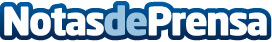 Consejos para conseguir buenas condiciones de climatización en los lugares de trabajoASPY Prevención recomienda evitar la radiación solar a través de ventanas acristaladas Datos de contacto:Soledad Olalla910910446Nota de prensa publicada en: https://www.notasdeprensa.es/consejos-para-conseguir-buenas-condiciones-de_1 Categorias: Bricolaje Sociedad Seguros Recursos humanos http://www.notasdeprensa.es